Søknadsskjema for Aktivitetsmidler [årstall]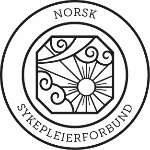 Faggruppe:Ansvarlig for aktiviteten:Gi en kort beskrivelse av aktiviteten dere søker støtte til: Hvordan er aktiviteten knyttet til faggruppens og/eller NSF sitt formål og innsatsområder?Søknadsbeløp og det totale budsjettet for aktiviteten:Sentralstyrets vurdering og anbefaling: 